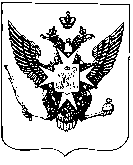 Муниципальный Совет внутригородского муниципального образования города федерального значения Санкт-Петербурга город ПавловскРЕШЕНИЕот 27 апреля  2022 года				                      	№ 3/5.1О проведении регионального дня приемаграждан, приуроченного ко Дню города-Дню основания Санкт-Петербурга	В соответствии с Законом Санкт-Петербурга от 28.03.2018 № 177-38 
«О дополнительных гарантиях права граждан Российской Федерации 
на обращение в органы государственной власти Санкт-Петербурга и органы местного самоуправления внутригородских муниципальных образований Санкт-Петербурга», Положением о порядке проведения регионального дня приёма граждан  руководителями органов местного самоуправления города Павловска  и (или) уполномоченными ими на это лицами, утвержденным  решением Муниципального Совета города Павловска  от 23.05.2018  № 5/5.1, с учетом дополнений, принятых решением Муниципального Совета города Павловска от 03.07.2019 № 5/5.1,Муниципальный Совет города ПавловскаРЕШИЛ:          1. Провести 16 мая 2022 года с 12.00 до 20.00 в административном здании по адресу: г. Павловск, пер. Песчаный д. 11/16 региональный день приема граждан  руководителями органов местного самоуправления города Павловска  и (или) уполномоченными ими на это лицами.	2. Поручить Местной администрации города Павловска осуществить подготовку и организацию регионального дня приема граждан: - не позднее, чем за 10 дней разместить на информационных стендах и официальном сайте муниципального образования информацию о дате и месте проведения регионального дня приема граждан, приуроченного к Дню города- Дню основания Санкт-Петербурга;- организовать предварительную запись заявителей на личный прием.	3.  Настоящее решение вступает в силу со дня его официального опубликования.          4.    Контроль за исполнением настоящего решения возложить на Главу муниципального образования город Павловск.Глава муниципального образования город Павловск				                                                 В.В. Зибарев